The Hamilton Academy of Medicine’s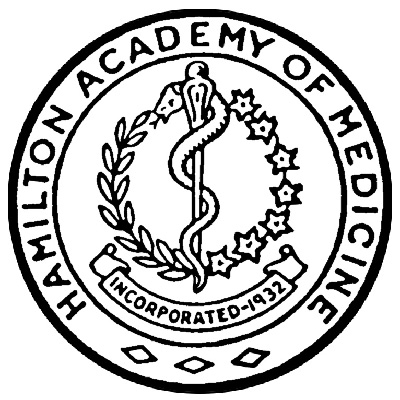 101th ANNUAL CLINICAL DAY WEDNESDAY, JANUARY 31, 2018THE HAMILTON CONVENTION CENTRE  1 SUMMERS LANE, HAMILTON, ONPRELIMINARY PROGRAM*Please note speakers & topics are subject to changePRELIMINARY PROGRAM*Please note speakers & topics are subject to change7:00amRegistration, Breakfast & Exhibits7:45amWelcome & Introduction 8:00amCanvas: Reducing Risk of Cardiovascular EventsDr Verma8:20amCOMPASS: Secondary Cardiovascular Protection, is ASA Enough?Dr. Eikelboom8:40amA Breakthrough Heart Failure Treatment in Primary CareDr. Hisham Dokainish9:00amHypertension: A Winning Combination Dr. George Dresser9:20amPanel Discussion Q & A9:40amMorning Nutrition Break & Exhibits – Chedoke A & B∞ Mid-Morning Session ∞ Mid-Morning Session 10:20amAtrial Fibrillation: Treatment Beyond Coumadin Dr. Jeff Weitz10:40amDetection of Atrial Fibrillation in Primary Care Spealer TBD11:00amVenous Insufficiencies and Hemorrhoids: Help Is on the Way  Dr. Robert Tautkus 11:20amExacerbations in COPD: An Update in Patient Management Speaker TBD11:40amPanel Discussion Q & A12:00pmHot Luncheon & Presentation on How the Professional Corp Tax Changes will Affect you?Wentworth Room – First Floor∞ Afternoon Session ∞ Afternoon Session 1:00pmDiabetes Therapy:  What Have We Learned and Where Are We Going? Dr. Peter Lin                      1:30pmInsulin in 2018: What’s Next?  Dr. Robert Schlosser1:50pmObesity: Addressing the Canadian Epidemic   Speaker TBD2:10pmHepatitis C: We Have the Cure!Dr. Marco Puglia2:30pmPanel Discussion Q & A2:50pmAfternoon Nutrition Break & Exhibits – Chedoke A & B Annex∞ Mid-Afternoon Session ∞ Mid-Afternoon Session 3:30pmAtWoRC Trial: Beyond Depression  – What about Addressing Cognition?  Dr. Benicio Frey 3:50pmTreating Patients in the Code Red ZoneSpeaker TBD4:10pmAddressing the Opoid Crisis: Is Medical Cannabis The Answer? Speaker TBD4:30pmHave You Been Vaccinated? Speaker TBD4:50pmPanel Discussion Q & A5:10pmGRAND PRIZE DRAW “Win an Apple Watch Series 3” **Recipients must be in attendance in the Meeting Room to be eligible to WIN**